Fleetwood Town Council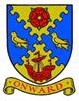 Onward to a Better FutureYou are summoned to attend the Fleetwood Festive Lights  Meeting to be held on Monday 17 June 2024 at 6.00pm In the FTC Office 122 Poulton Road FY7 7AR Agenda1929Opening of the Meeting. Chairman1930To receive apologies for absence. Chairman1931To record Disclosable Pecuniary Interests from members (including their spouses, civil partners, or partners) in any item to be discussed. Committee members MUST NOT make representations or vote on the matter therein. Chairman1932To record Other (Personal or Prejudicial) Interests from members in any item to be discussed. Committee members should state if they need to bar themselves from discussion and voting on any related matters. Chairman.1933To consider and approve the draft minutes of the meeting of and for the Chairman to sign them for the clerk. Chairman1934To remind all members to take note of the standing guidance at Appendix A below. Chairman1935Accounting. ClerkTo consider and approve any invoices for payment: NoneTo note any donations received: A donation of £50 was received from Gill from Dollys Café.To note the updated Budget sheet – to be emailed.1936To update the meeting regarding issues with the invoices from City Illuminations. RR1937To update the meeting regarding the removal of lamppost feature near the hospital. RR1938To update the meeting regarding the columns which are open to water ingress and damp, causing outages and to present the quotes. RR1939To consider and approve any work/spend relating to the item 1937. All1940To update the meeting regarding the details of the Christmas Features for 2024. RR1941To update the meeting regarding the survey. RR1942To consider and approve the purchase of a Snow Globe and to ask RR if he can obtain one at a reasonable price. All1943To update the meeting regarding Psychic Night to include Poster details, printing and advertising of the event and sale of tickets. CEDO/Clerk 1944To update the meeting regarding Elf Trail. Secretary1945To confirm the date of the Xmas Party at Parkside. Cllr Mary Belshaw1946To prepare and action plan. CEDO1947To discuss further and decide if to hold children’s Halloween and Christmas Parties. (Item 1927 AOB from previous meeting refers). AllUpdate regarding approaches to Ferry Café and Dave Scrivener. Cllr Nicholson. 1948To discuss further and decide if to purchase football cards to raise funds at events (Item 1927 AOB from previous meeting refers). All1949To consider and approve using template for future Minutes. Clerk1950To consider and approve for Inferno Entertainment, who are available, to do an on-air radio broadcast, as well as recording the event. They will need electric to connect to at Marine Gardens and to put gazebo up at side of steps. All1951AOB – Members to note no decisions can be made on any item discussed.1952To consider and approve the date for the next meeting.